Фреза дорожная гидравлическая ФДГ-400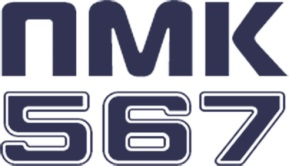 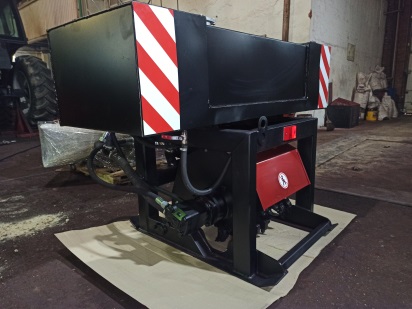           Фреза дорожная ФДГ-400 предназначена для подготовки асфальтовых и бетонных дорожных покрытий (без арматуры) к ремонту методом холодного фрезерования (удаление поврежденного дорожного покрытия, выступов, неровностей и т.п.).           ФДГ-400 представляет собой навесное оборудование, установленное на тракторе «БЕЛАРУС», совместно с гидроходоуменьшителем и системой охлаждения фрезы.            Оборудование может эксплуатироваться при температуре окружающей среды от+5˚ до +40˚С.Технические характеристики оборудования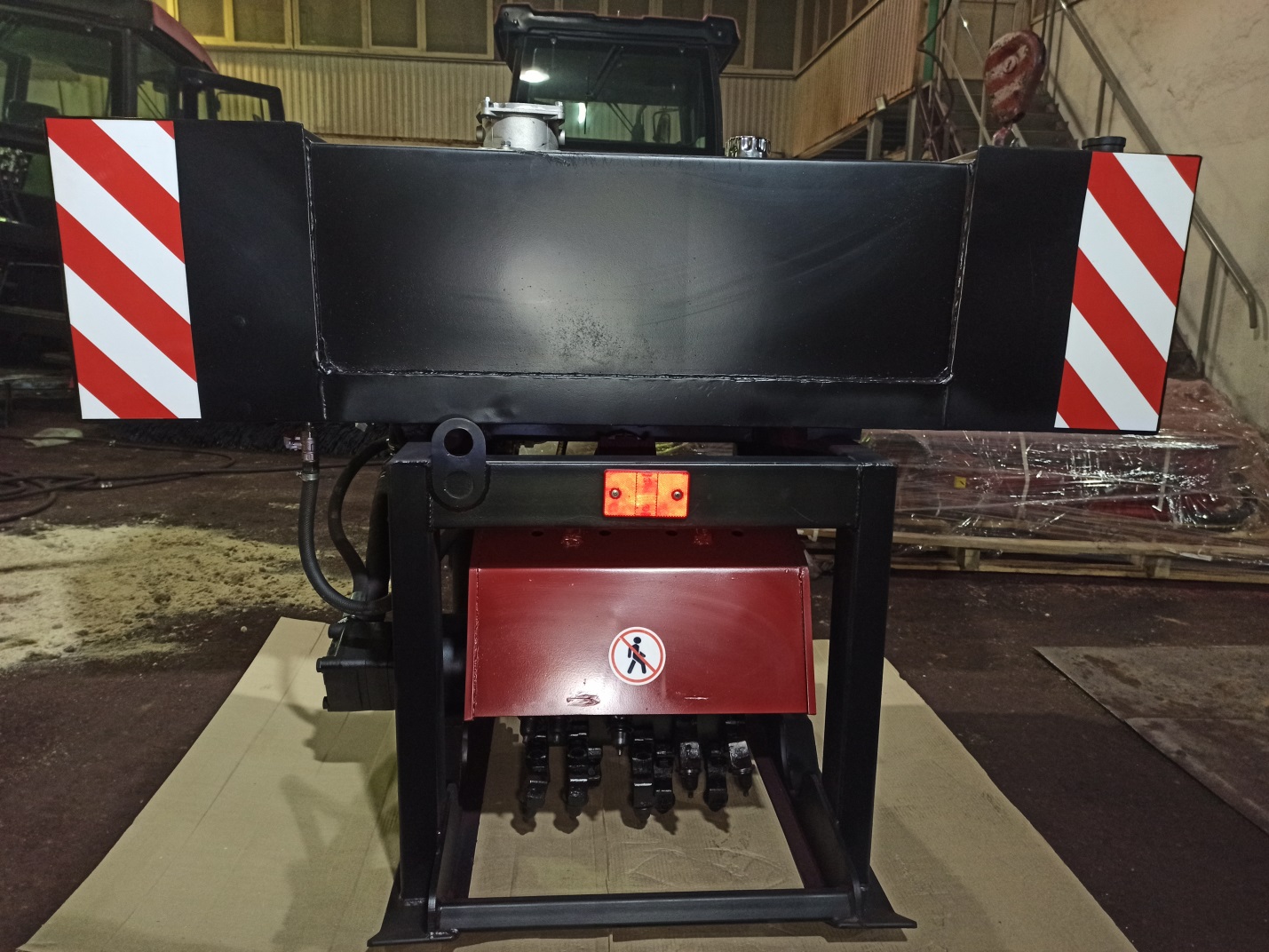 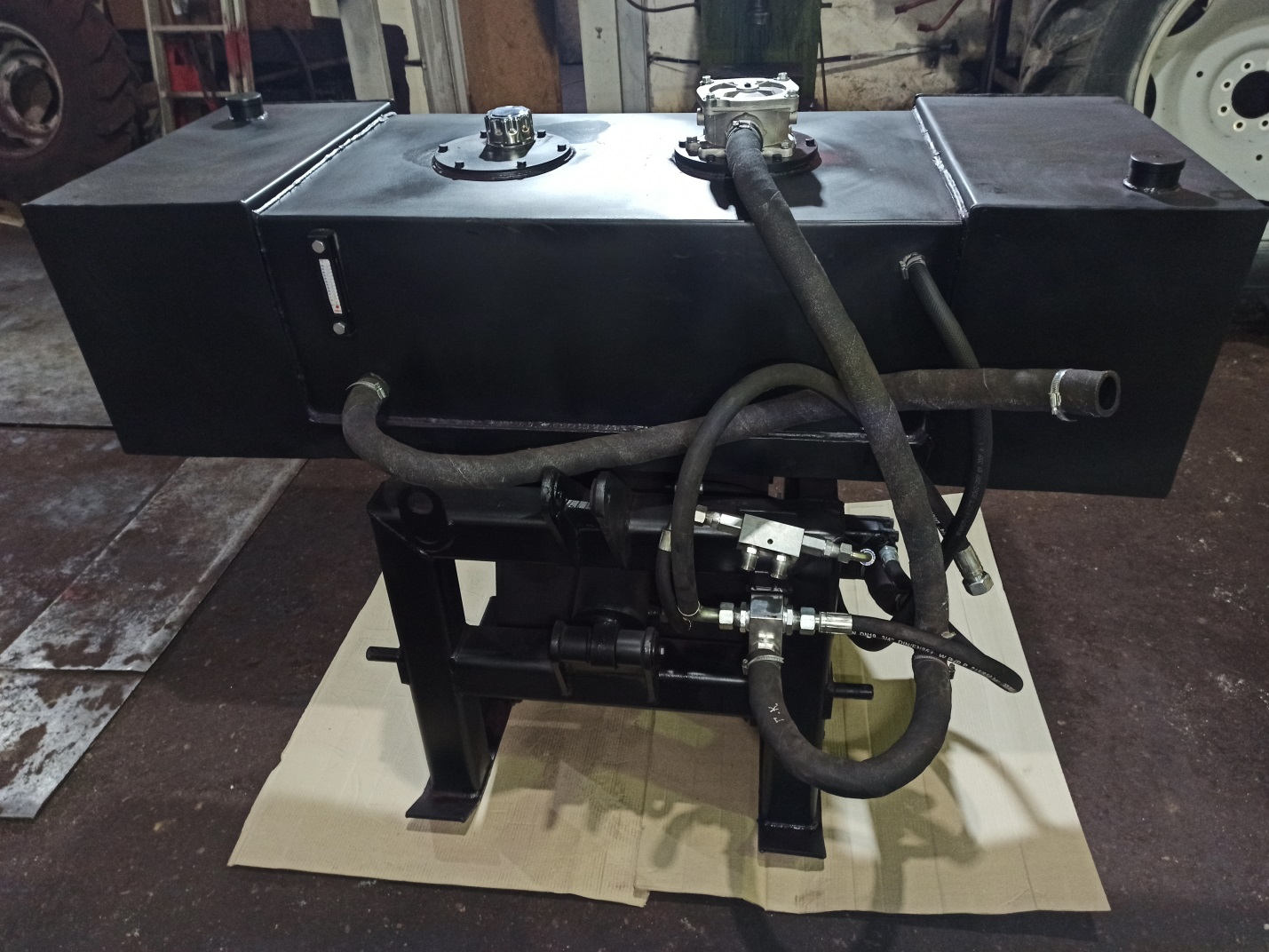 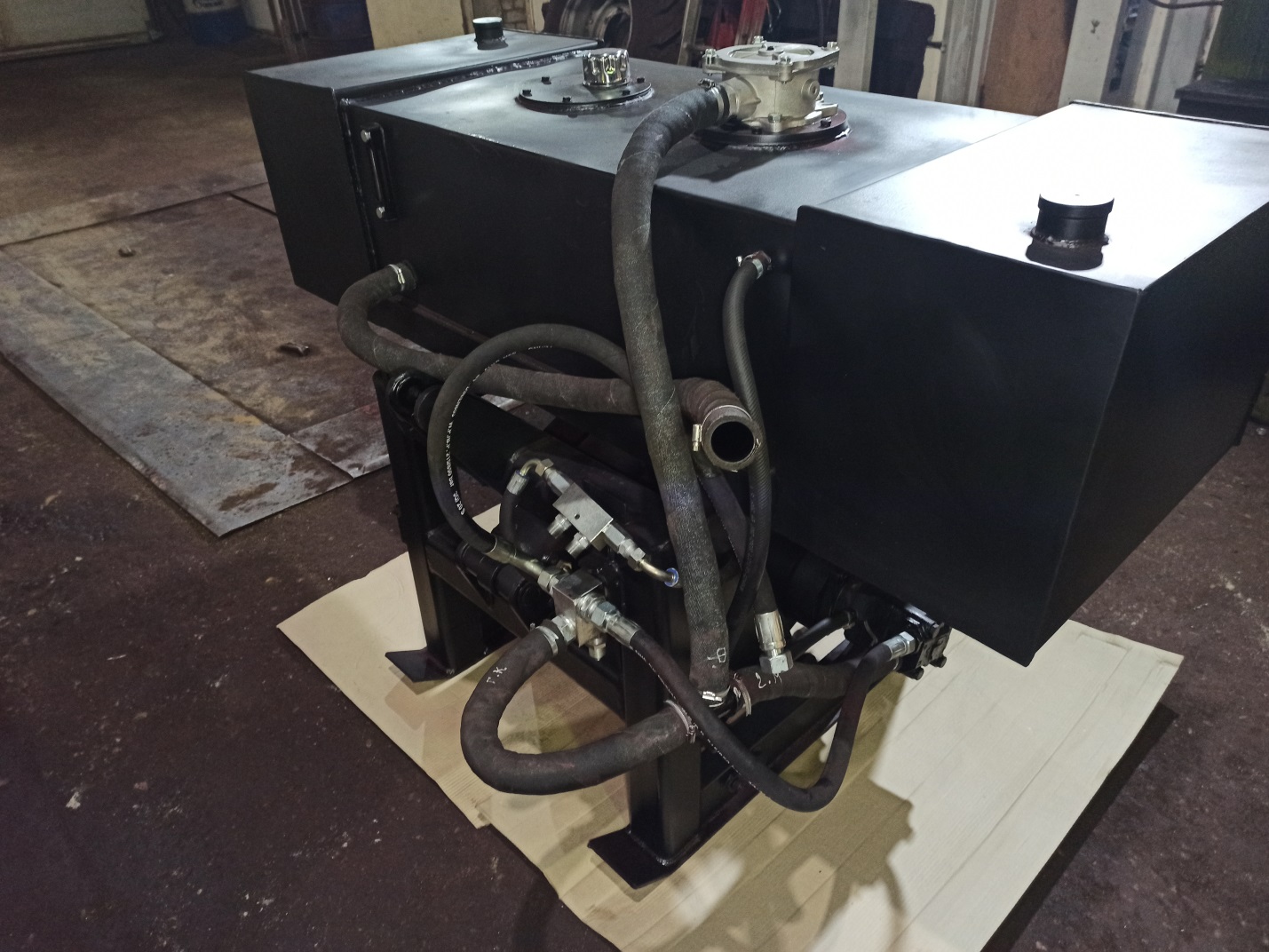 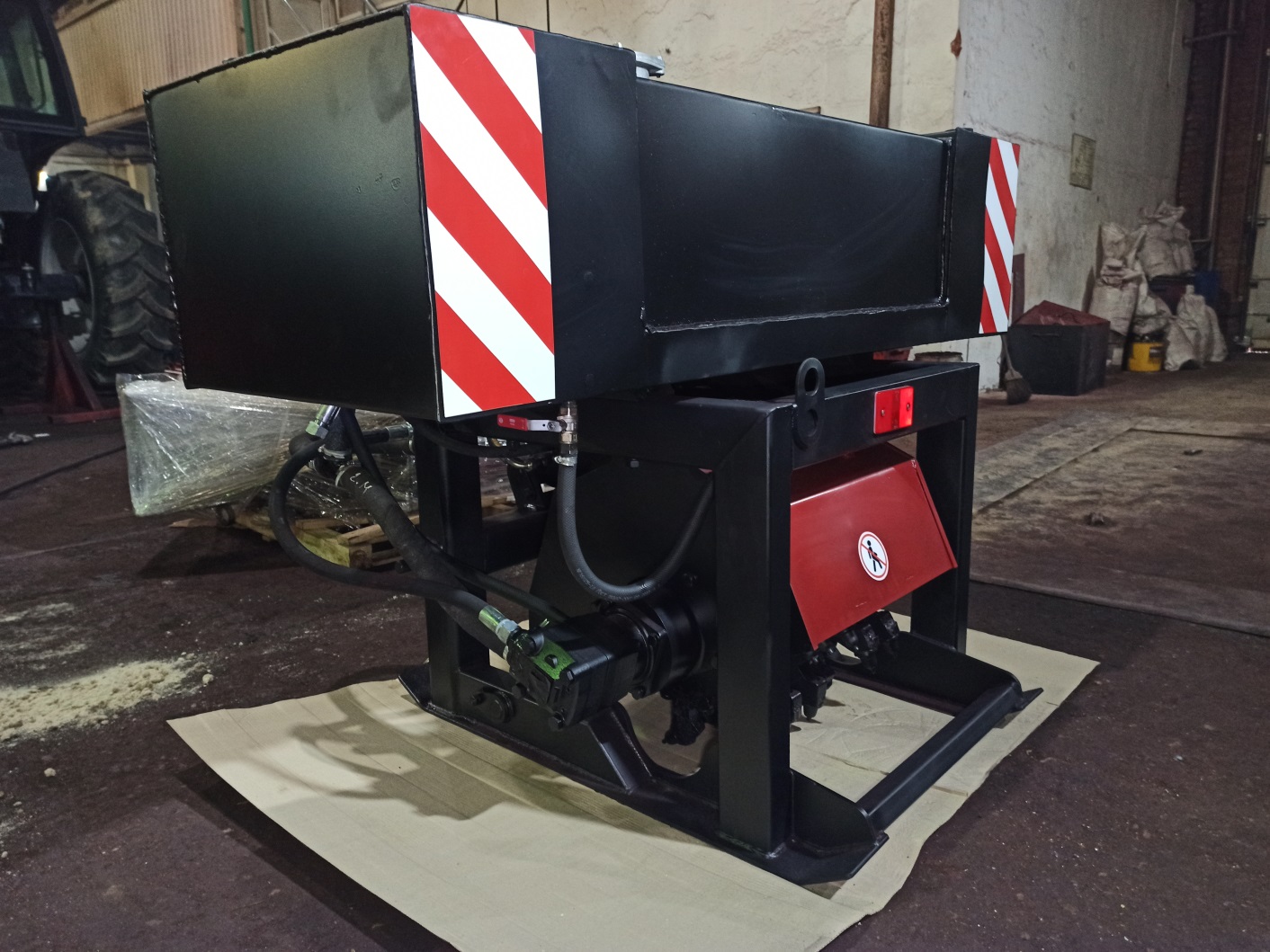 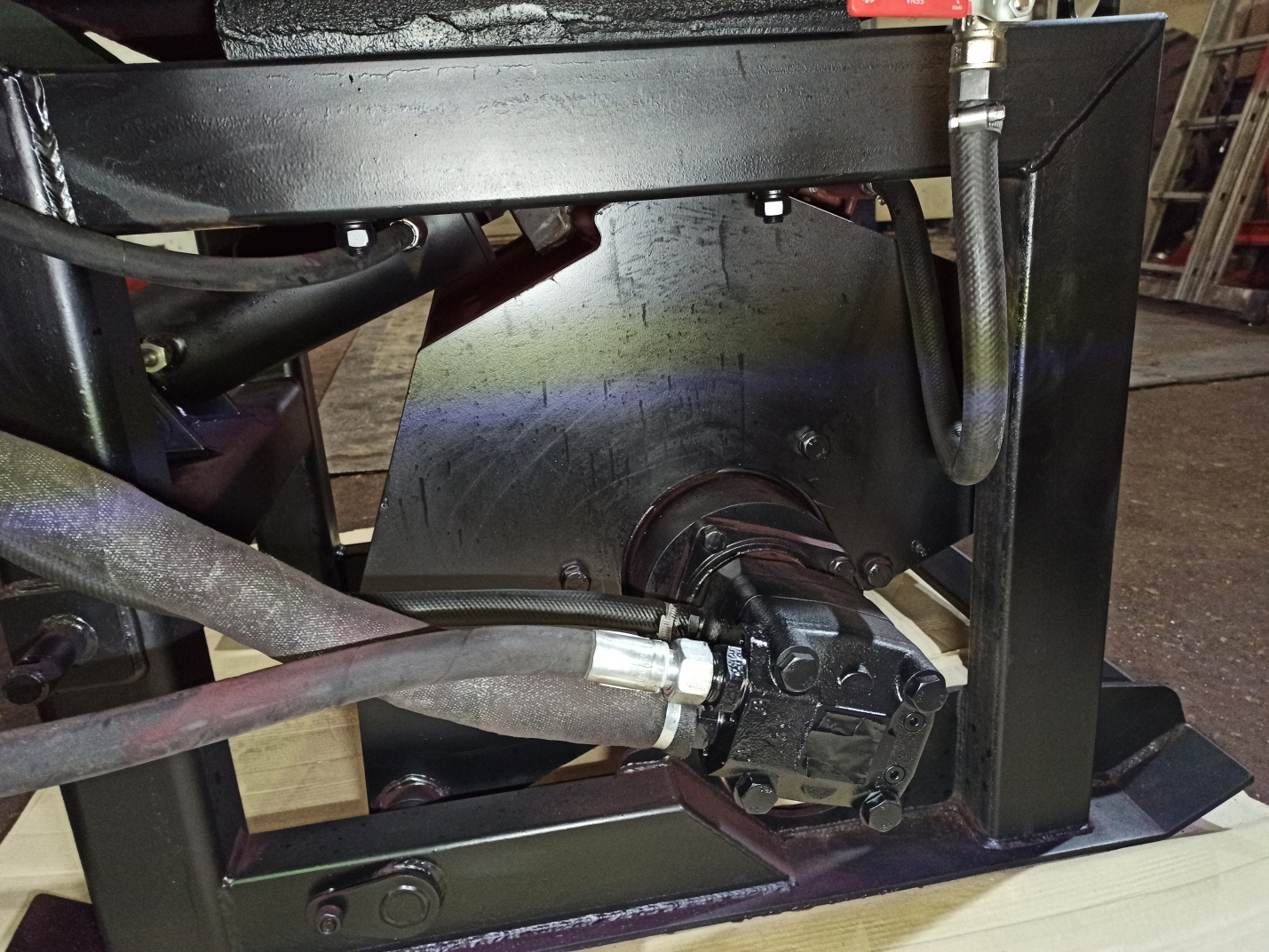 Наименование показателяЗначение показателя12 Базовый тракторТяговый класс трактора по ГОСТ 27021Тип рабочего органа (фрезы)Расположение рабочего органа относительно продольной оси трактораГлубина фрезерования, мм, не менееШирина фрезерования, мм, не менееМаксимальная транспортная скорость, км/чРабочая скорость при включенном ходоуменьшителе , км/чПривод подъема-опускания фрезыПривод вращения фрезыМасса (с рабочими жидкостями) , кгЧастота вращения ВОМ трактора, об/мин«Беларус-82.1»1,4БарабанныйЦентральное90400350…0,5Гидравлический,от гидросистемы трактораГидравлическийот насоса установленного на ВОМ трактора11001000